 Анализ работы по дошкольному образованию в Клинцовском районе за 2015-2016 учебный год	В 2015-2016 учебном году в Клинцовском районе функционировало 18 учреждений, реализующих основные образовательные программы дошкольного образования: 1 МБДОУ Затишский д/сад «Ёлочка» и 17 дошкольных групп/отделений, работающих при школах общеобразовательных учреждений с 2005 года.  Охват детей дошкольным образованием	Таким образом, в районе функционировало 34 группы: 1 - в МБДОУ                     и 33 - в общеобразовательных учреждениях.	Наблюдается динамика незначительного уменьшения охвата детей дошкольным образованием:-	2013-2014 учебный год – 550 детей (37,6 % от 1463 детей дошкольного возраста, проживающих в районе; 42,5 % - от численности всех детей в возрасте от 1 года до 6 лет);-	2014-2015 учебный год – 555 детей (32,6 % от 1700 детей дошкольного возраста, проживающих в районе; 38,6 % - от численности всех детей в возрасте от 1 года до 6 лет):-	2015-2016 учебный год – 529 детей (31,2 % от 1694 детей дошкольного возраста, проживающих в районе; 37 % - от численности всех детей в возрасте от 1 года до 6 лет).	 Это связано с тем, что уменьшилась численность воспитанников                                в следующих учреждениях: Затишский д/сад «Ёлочка», Лопатенская СОШ, Первомайская СОШ, филиал Ольховская ООШ, Смолевичская ООШ, Чемерновская СОШ, Великотопальская СОШ (дошкольная группа).По итогам 2015-2016 учебного года численность воспитанников, получивших дошкольное образование и планирующих идти в первый класс, составляет 143 ребенка  (27 % от общего числа воспитанников).Из таблицы следует, что наибольшее количество воспитанников выпустили  МБОУ - Коржовоголубовская СОШ (24 ребенка), МБОУ - Первомайская СОШ (14 детей), МБОУ - Лопатенская СОШ (12 детей) и МБОУ - Чемерновская СОШ (12 детей). Значительно уменьшилось численность выпускников в МБОУ -Первомайская СОШ, в филиале Ольховская ООШ МБОУ - Первомайская СОШ.Приём заявлений, постановка на учёт и зачисление детей в образовательные учреждения, реализующие основную общеобразовательную программу дошкольного образования (детские сады), осуществляется согласно административному регламенту предоставления муниципальной услуги, утвержденного Постановлением администрации Клинцовского района                            от 12.02.2014г. № 215.Информация о порядке предоставления услуги носит открытый общедоступный характер. Муниципальная услуга предоставляется всем заинтересованным лицам на бесплатной основе. Заявления родителей (законных представителей) о включении их детей                      в списки нуждающихся в зачислении регистрируются по дате их подачи. Включение родителей (законных представителей) в первоочередные                                         и внеочередные списки осуществляется с момента представления ими заявления                    и документов, подтверждающих принадлежность к льготной категории.Заявитель вправе получить информацию об исполнении услуги, лично обратившись в учреждение, куда было подано его заявление, доступными ему способами – в устном или письменном виде (с помощью обычной или электронной почты).Информация по воспитанникам и детям, поставленным на учет для предоставления места в образовательных учреждениях района, размещена                                         в информационной системе «Электронная очередь» (uslugi.vsopen.ru).  На 1 июня 2016г. численность детей, состоящих на учете для определения                в учреждения дошкольного образования,  составляет 165 человек (9,7 % - от общего числа детей дошкольного возраста в районе).  Из них: Охватить детей дошкольным образованием на 100 % в 2015-2016 учебном году было  невозможно. Это связано с тем, что площади зданий Первомайской, Смотровобудской дошкольных групп (отделений) не позволяют открытие дополнительных групп.   Ущерпская дошкольная группа и Коржовоголубовское дошкольное отделение находятся в здании школ, где невозможно увеличение дополнительных мест в настоящее время.В 2015-2016 учебном году размер родительской платы за присмотр и уход                   за детьми в учреждениях, реализующих основную общеобразовательную программу дошкольного образования, составлял 800 рублей в месяц в соответствии                              с постановлением администрации Клинцовского района от 12.02.2014г. № 214 «Об установлении размера платы, взимаемой с родителей (законных представителей), за присмотр и уход  за детьми в МБДОУ и дошкольных группах МБОУ Клинцовского района, реализующих основную общеобразовательную программу дошкольного образования». Согласно Федеральному закону от 29 декабря 2012г. №  273-ФЗ «Об образовании в Российской Федерации» (ст.65, п.64), Закону Брянской области от 8 августа 2013г. № 62-З, постановлению Правительства Брянской области от 24 декабря 2013г. № 751-п, постановлению администрации Клинцовского района                  от 12 февраля 2014г. № 214 установлены следующие льготы по оплате за присмотр и уход за детьми:Для родителей (законных представителей), имеющих трех и более несовершеннолетних детей, размер родительской платы составляет 400 рублей (50 % от утверждённой суммы).На 1 июня 2016г. количество детей из многодетных семей, посещающих учреждения дошкольного образования, составляет 134 человека.За присмотр и уход за детьми-инвалидами, детьми-сиротами и детьми, оставшимися без попечения родителей, родительская плата не взимается.На 1 июня 2016г. количество детей – инвалидов, посещающих учреждения дошкольного образования района, составляет 4 человека: Киваевская СОШ – 2, Первомайская СОШ – 1, Смолевичская ООШ – 1.Количество детей-сирот и детей, оставшихся без попечения родителей – 8 человек: Киваевская СОШ – 3, Коржовоголубовская СОШ – 1, Медведовская СОШ – 1, Первомайская СОШ – 1, Смотровобудская СОШ – 1, Смолевичская ООШ – 1.В целях материальной поддержки воспитания и обучения детей, посещающих муниципальные образовательные учреждения, реализующие основную общеобразовательную программу дошкольного образования, родителям (законным представителям) выплачивается компенсация части родительской платы за присмотр и уход за детьми  из областного бюджета:- 20% размера внесенной родительской платы, фактически взимаемой за содержание ребенка в  соответствующем  образовательном учреждении, - на 1-го ребенка;- 50% размера внесенной родительской платы, фактически взимаемой за содержание ребенка в  соответствующем  образовательном учреждении, - на 2-го ребенка;- 70% размера внесенной родительской платы, фактически взимаемой за содержание ребенка в  соответствующем  образовательном учреждении, - на 3-го ребенка.На 1 июня 2016г. количество воспитанников, за присмотр и уход                              за которыми производятся выплаты компенсации части родительской платы, составляет 510 человек.Таким образом, количество воспитанников, за присмотр и уход за которыми не производятся выплаты компенсации части родительской платы, составляет 19 человек. Из них: 12 – дети – льготники; 7 – дети, родители которых не предоставили пакет документов на оформление этих выплат.   Все дети, посещающие дошкольные учреждения Клинцовского района,                       в течение дня  получают четырехразовое полноценное питание (завтрак, второй завтрак, обед, полдник) на сумму ~ 100 рублей: ~ 30 руб. -  родительская плата (30,0 %), ~ 70 руб. – доля местного бюджета (70,0 %). Следует отметить, что в учреждениях района постоянно  улучшаются условия реализации основных образовательных программ дошкольного образования в соответствии с ФГОС ДО. За счет 30 % родительской платы в течение 2015-2016 учебного года был приобретен хозяйственный инвентарь (посуда, пеномоющие средства…), мягкий инвентарь (постельное белье, халаты…), игрушки, мебель, строительные материалы.Вся  работа в учреждениях дошкольного образования осуществляется                         в соответствии с нормативными и нормативно-методическими документами:-	Федеральным законом от 29 декабря 2012г. № 273-ФЗ «Об образовании в Российской Федерации»;-	Приказом Министерства  образования и науки  Российской Федерации от 30 августа 2013г. № 1014 «Об утверждении Порядка организации                                       и осуществления образовательной деятельности по основным общеобразовательным программам  - образовательным программам дошкольного образования»; -	Постановлением Главного государственного санитарного врача Российской Федерации от 15.05.2013г. № 26 «Об утверждении СанПиН 2.4.1.3049-13 "Санитарно-эпидемиологические требования к устройству, содержанию                            и организации режима работы дошкольных образовательных организаций";-	Приказом Министерства образования и науки Российской Федерации от 17.10.2013г. № 1155 «Об утверждении федерального государственного образовательного стандарта дошкольного образования».-	Законом  Брянской области от 08.082013г. № 62-З «Об образовании                       в Брянской области»;-	основными образовательными программами дошкольного образования.Анализ методической работыСовременное дошкольное образовательное учреждение – это сложная социально – педагогическая, целенаправленная, открытая, динамическая система, которая включает в себя разнообразные направления деятельности. Это осуществление воспитания, обучения и развития детей, социально – психологическое обеспечение и правовая система, финансово – экономическое и методическое обеспечение, повышение профессионального уровня педагогов, педагогического коллектива.В течение 2015-2016 учебного года специалистом МБУ-КЦ по обеспечению образовательной деятельности учреждений образования Клинцовского района решались следующие приоритетные задачи:Повышение квалификации педагогов в области применения инновационных технологий;Оказание информационной и практической помощи образовательным учреждениям с введением ФГОС ДО;Оказание методической поддержки педагогам по организации работы в разновозрастных группах учреждений дошкольного образования района. Методическая работа выстраивалась по пяти основным направлениям:Аналитическая деятельность:- работа с руководителями методических объединений по планированию на учебный год и анализу работы РМО;- изучение и анализ состояния методической работы в учреждениях дошкольного образования;- сбор и обработка информации о курсовой  подготовке педагогических кадров;- сбор и обработка информации об аттестации педагогических работников;- сбор и обработка информации об итогах районных мероприятий.Информационная деятельность:- ознакомление педагогов с новинками педагогической, психологической и методической литературы;- информирование о новых направлениях в развитии дошкольного образования;     - информирование педагогических работников об особенностях аттестации на квалификационные категории, о курсовой переподготовке; - работа со средствами массовой информации;- размещение информации на сайтах.Организационно – методическая деятельность:- организация семинаров разного характера (практического, теоретического);- работа экспертной группы по аттестации на первую квалификационную категорию педагогических работников;- организация и проведение конкурсов, фестивалей, тематической проверки.Консультационная деятельность:- оказание методической помощи педагогическим работникам учреждений;- оказание необходимой помощи администрации образовательных учреждений;- консультирование руководителей РМО по подготовке и проведению методических объединений;- консультирование педагогических кадров в период подготовки                            к аттестации.Самообразование:- изучение нормативных документов;- посещение семинаров на районном  и областном уровнях;- работа с материалом интернет- сети;- изучение материалов по аттестации.С сентября 2015 года все образовательные учреждения района работают                                    в соответствии с ФГОС ДО, поэтому на 2015-2016 учебный год была поставлена следующая методическая проблема (тема): «Моделирование образовательного процесса с учетом требований ФГОС дошкольного образования».Таким образом, вся деятельность, спланированная в соответствии с этой темой,   направлена на повышение компетентности педагогических работников дошкольного образования по вопросам использования инновационных подходов                 в образовании и воспитании детей в соответствии с ФГОС ДО. Для повышения педагогических компетенций было организовано 6 заседаний РМО для разных категорий работников:С целью изучения и внедрения в практику современных инновационных технологий, форм, методов, приемов проведены секции на базе ОУ (практические) :-	секция для заведующего и заместителей директоров по теме «Формирование элементарных математических представлений у детей дошкольного возраста в условиях реализации ФГОС ДО».                      /апрель, филиал Туроснянская ООШ МБОУ-Смотровобудская  СОШ/	-	 секции для воспитателей 1) «Использование технологии проектной деятельности в работе с детьми дошкольного возраста»                                                                              / ноябрь, МБОУ-Первомайская СОШ/2) «Поисково-исследовательская активность дошкольников в условиях образовательного процесса»	    	                                                                 /март, МБОУ-Киваевская СОШ/-	 секции для музыкальных руководителей по теме «Музыкально-ритмические движения как средство активизации творческих способностей детей».                     /февраль, филиал Ольховская ООШ МБОУ-Первомайская СОШ/Отмечено, что работа методических объединений эффективно влияет                        на повышение педагогических компетенций воспитателей и музыкальных руководителей учреждений дошкольного образования. Использование различных видов игровой, речевой, изобразительной, музыкальной  деятельности и др. способствует тому, что воспитанники с желанием посещают учреждения.Рекомендации: Руководителям РМО активизировать работу по контролю                          за выполнением решений по итогам заседаний методических объединений.С целью углубленного изучения актуальных проблем современного дошкольного образования проведены два совещания заведующих                                        и заместителей директоров по УВР:Анализ работы по дошкольному образованию в Клинцовском районе за 2014-2015 учебный год. План работы на 2015-2016 учебный год. Особенности образовательного процесса в соответствии с ФГОС ДО.                                                                                    (август, Малый зал) Соблюдение норм СанПиНа 2.4.1.3049-13 образовательными учреждениями района, реализующими ООП ДО.                                                                            (май, ТОУ Роспотребнадзора) В течение года работники образовательных учреждений Клинцовского района принимали участие в областных семинарах:«Модернизация дошкольного образования в условиях введения                        и реализации ФГОС: проблемы и перспективы» - научно - практическая конференция;                                                                      (октябрь, Брянский ИПКРО)«Новые технологии в работе с бумагой» - семинар;                     (март, МБОУ ДОД «Станция юных техников» г.Клинцы)«Внедрение Федерального государственного образовательного стандарта дошкольного образования в практику работы дошкольных учреждений Брянской области» - семинар – практикум.                     (МБДОУ «Центр развития ребенка – детский сад № 155 «Светлячок»        г. Брянска)Участники семинаров рассматривали вопросы преемственности дошкольного                   и начального общего образования, разнообразные формы и методы работы                             с дошкольниками, вопросы развития социальных навыков у детей дошкольного возраста, проблемы организации планирования образовательной деятельности                        в соответствии с ФГОС ДО. Смотры, конкурсы, фестивали являются эффективной формой по выявлению одаренных детей дошкольного возраста и развитию их творческих способностей; по активизации деятельности родителей воспитанников и педагогических работников ОУ.В соответствии с планом работы отдела образования администрации Клинцовского района на 2015-2016 учебный год проведены следующие мероприятия:1. Смотр-конкурс по созданию развивающей предметно-пространственной среды в групповых комнатах «Маленькая страна детства». В целях совершенствования условий в групповых комнатах для всестороннего развития детей дошкольного возраста с учетом возрастных и индивидуальных особенностей с сентября по декабрь 2015 года был проведен районный смотр - конкурс по созданию развивающей предметно-пространственной среды                               в групповых комнатах «Маленькая страна детства». В смотре-конкурсе приняли участие МБДОУ Затишский д/сад «Ёлочка»                          и 17 дошкольных групп/отделений образовательных учреждений района, реализующих основные образовательные программы дошкольного образования.Оценивая работу, проделанную учреждениями дошкольного образования  при подготовке к смотру-конкурсу, члены жюри отметили нестандартный творческий подход, энтузиазм педагогических коллективов, родителей. Результаты по итогам двух этапов (заочного и очного) показали, что поставленные задачи успешно были достигнуты; создана благоприятная развивающая предметно-пространственная среда в групповых комнатах учреждений.	По итогам конкурса:(при наличии одной дошкольной группы)место   - МБДОУ Затишский д/сад «Ёлочка» (заведующий – Грибанова Л.Н., педработники: Исайкина Н.В.)- Дошкольная группа МБОУ-Киваевская СОШ (зам. директора по УВР – Полоник Н.А.           2  место  - Дошкольная группа МБОУ-Ущерпская СОШ (зам. директора по УВР – Самофалова Ю.А.)           место  - Дошкольная группа филиала Оболешевская НОШ (зам. директора по УВР – Стародубец С.Н., педработники: Шелемех А.А.)- Дошкольная группа филиала Туроснянская ООШ (зам. директора по УВР – Зайцева Л.И., педработник: Степаненко О.П.)Дипломанты-Дошкольная группа МБОУ-Гулевская ООШ (зам. директора по УВР – Пожарская Т.А.)-Дошкольная группа МБОУ-Великотопальская СОШ (зам. директора по УВР – Малышева М.В.)(при наличии двух и более дошкольных групп)место   - Дошкольное отделение МБОУ-Рожновская ООШ (зам. дир. по УВР – Лабуз П.И., педработники: Губочкина С.И.)- Дошкольное отделение МБОУ-Смолевичская ООШ (зам. дир. по УВР – Каменева Р.Н., педработники: Осадчая Е.А., Серополова Т.Л., Иванченко Н.С.)- Дошкольное отделение МБОУ-Чемерновская СОШ (зам. дир. по УВР – Прохоренко Е.Н., педработники: Михайлова Е.В., Чигиринова Т.В., Повесьма С.В., Ермолаева Н.Н., Батракова Т.А., Зенченко Е.А.       2   место  -Дошкольное отделение МБОУ-Лопатенская СОШ (зам. дир. по УВР – Нерода Г.В., педработники: Давидчук Г.Н. )           -Дошкольное отделение МБОУ-Мартьяновская СОШ (зам. дир. по УВР – Лелетко Т.В., педработники: Лукашова Н.А., Пчеленок М.М.)3    место -Дошкольное отделение МБОУ-Первомайская СОШ (зам. директора по УВР – Криворак Н.В., педработники: Филимоненко Н.Е., Баблакова И.В., Инцукова С.В., Кармицкая Л.А., Ефименко С.Н., Морозова Н.Ф.)-Дошкольное отделение филиала Ольховская ООШ (зам. директора по УВР – Киселёва Т.В., педработники: Ижутина Е.Ф., Осипенко П.И.)-Дошкольное отделение МБОУ-Смотровобудская СОШ (зам. директора по УВР -    Люсина Л.М., педработники: Воперо И.И., Шалабода Е.Н.Дипломанты-Дошкольное отделение МБОУ-Великотопальская СОШ (зам. директора по УВР – Тесленко Н.К., педработники: Капранова В.М., Кравченко Е.А.)-Дошкольное отделение МБОУ-Медведовская СОШ (зам. директора по УВР – Ильющенко Р.Г., педработники: Хомченко С.Н., Поправко Л.С.)2. Тематическая проверка по вопросу «Внедрение ФГОС в дошкольное образование ОУ района»С целью изучения системы организационно-управленческого и методического обеспечения по организации и введению ФГОС в дошкольное образование ОУ района в образовательных учреждениях района, реализующих основные образовательные программы дошкольного образования, в январе 2016 года проведена тематическая проверка по вопросу «Внедрение ФГОС в дошкольное образование ОУ района».                                                                                                                                                                                                                                                                                                                                                                                                                                                                                                                                                                                                                                                                                                                                                                                                                                                                                                                                                                                                                                                                                                                                                                                                                                                                                                                                                                                                                                                                                                                                                                                                                                                                                                                                                                                                                                                                                                                                                                                                                                                                                                                               В рамках проверки были посещены следующие образовательные учреждения: Коржовоголубовская СОШ, Лопатенская СОШ, Смотровобудская СОШ, Чемерновская СОШ. Рассмотрены документы, представленные в отдел образования района Гулёвской школой.  Проверка показала, что во всех образовательных учреждениях, реализующих образовательные программы дошкольного образования, организация образовательного процесса осуществляется в соответствии с федеральным государственным образовательным стандартом дошкольного образования, утвержденным приказом Министерства образования и науки РФ от 17 октября 2013 г № 1155. Учебные планы учреждений моделированы с учетом методических рекомендаций и социального запроса родителей воспитанников. Планирование строится на основе комплексно-тематического подхода, согласно которому все виды деятельности подчинены одной единой теме, педагогические работники строят свою работу во взаимосвязи.Отмечено, что дорожные карты по обеспечению введения ФГОС ДО в 2014-2016гг., с которыми ознакомлены все педагогические работники учреждений                                                  на заседаниях педагогических советов, а также родители воспитанников -                            на родительских собраниях, образовательными учреждениями реализованы не полностью. Выявлены нарушения по оформлению необходимой документации.2. Фестиваль дошкольных коллективов «Театр в стране детства»21 апреля 2016 года на базе Чемерновской школы прошёл фестиваль дошкольных коллективов  «Театр в стране детства».В фестивале приняли участие восемь дошкольных коллективов из следующих образовательных учреждений: МБОУ - Коржовоголубовская СОШ, МБОУ - Лопатенская СОШ, МБОУ - Мартьяновская СОШ, МБОУ - Медвёдовская СОШ, МБОУ - Первомайская СОШ, МБОУ - Смолевичская ООШ, филиал Ольховская ООШ, филиал Туроснянская ООШ.Ребята перевоплощались в героев русских народных сказок, литературных произведений И.А.Крылова,  М.Ю.Картушиной, В.А.Осеевой, В. Г.Сутеева. 	Актёрское мастерство, музыкальное и художественное оформление (сценические костюмы и декорации, реквизит) помогли юным актёрам раскрыть художественные образы.Члены жюри отметили, что ребятами всех театральных коллективов, их руководителями проделана большая предварительная работа.  В зале царила тёплая и дружеская атмосфера. По итогам конкурса:1 место –  театральный коллектив МБОУ-Мартьяновская СОШ («Волк и семеро козлят» - р. н. сказка, руководитель: Мищенко С.А. (музыкальный руководитель);– театральный коллектив «Почемучки» МБОУ-Смолевичская ООШ («Морозко» - р. н. сказка, руководители: Серополова Т.Л. (воспитатель), Боблак Ю.П. (музыкальный руководитель);место – театральный коллектив «Затейники» МБОУ-Первомайская СОШ («Заяц-портной» М.Ю.Картушина, руководитель: Филимоненко Н.Е. (музыкальный руководитель);место – театральный коллектив МБОУ-Медвёдовская СОШ («Как собака себе друга искала» - р. н. сказка, руководитель: Поправко Л.С. (воспитатель).Дипломанты:- театральный коллектив МБОУ-Лопатенская СОШ («Под грибом» В.Г.Сутеев, руководители: Денисенко В.В. (воспитатель), Афанасьева К.В. (музыкальный руководитель);- театральный коллектив МБОУ-Коржовоголубовская СОШ («Стрекоза и муравей» И.А.Крылов, руководитель: Полякова В.В. (заместитель директора по УВР);- театральный коллектив филиала Ольховская ООШ МБОУ-Первомайская СОШ («Волшебное слово» В.А.Осеева, руководители: Осипенко П.И. (воспитатель), Ижутина Е.Ф. (музыкальный руководитель);- театральный коллектив филиала Туроснянская ООШ МБОУ-Смотровобудская СОШ («Кот, петух и лиса» - р. н. сказка, руководитель: Степаненко О.П. (воспитатель), Неменок И.Н. (музыкальный руководитель).С сентября 2013 года дошкольное образование является неотъемлемой частью общего образования, что позволяет учреждениям дошкольного образования участвовать в других конкурсах по линии отдела образования: 1. Брянский областной конкурс поделок из природных материалов «Лесная фантазия 2015»Номинация: «Работы, выполненные дошкольниками»место – Прокофьева Татьяна (Затишский д/сад, рук.: Горло Н.И.)2. Районный смотр - конкурс «Новогоднее чудо своими руками»Номинация: «Лучшая новогодняя открытка»Победители – Зубарева Анна, Быконя Ангелина (Коржовоголубовская СОШ, рук.: Орехова Е.М.);– Нечепай Иван (Чемерновская СОШ, рук.: Повесьма С.В.);– Курилов Илья (Затишский д/сад, рук.: Горло Н.И.);– Влащенко София, Радченко Ангелина (Коржовоголубовская СОШ, рук.: Полякова В.А.)3. Районная тематическая выставка «Деревянная сказка»Номинация: «Роспись по дереву» (среди педагогических работников)3 место – Горло Наталия Ивановна (Затишский д/сад.)4. Районный конкурс «Юные экологи Брянщины»Номинация: «Творческая мастерская» 1 место – Коллектив воспитанников МБОУ-Рожновская ООШ (рук.: Губочкина С.И.);– Коллектив воспитанников МБОУ-Чемерновская СОШ (рук.: Батракова Т.А.);– Чигиринова София (Чемерновская СОШ, рук.: Чигиринова Т.В.);2 место – Коллектив воспитанников МБОУ-Коржовоголубовская СОШ (рук.: Коноваленко Е.Н.);– Коллектив воспитанников МБОУ-Рожновская ООШ (рук.: Губочкина С.И.);– Макеевич Никита (Рожновская ООШ, рук.: Макеевич Е.А.);– Тесленок Ульяна (Рожновская ООШ, рук.: Протченко Т.В.);3 место – Чигиринова Дарья (Чемерновская СОШ, рук.: Чигиринова Т.В.);– Макеев Алексей (Чемерновская СОШ, рук.: Батракова Т.А.);– Бакланов Даниил (Киваевская СОШ, рук.: Рудова Л.В.);– Костюкова Аня (Киваевская СОШ, рук.: Рудова Л.В.);– Макеевич Анастасия (Рожновская ООШ, рук.: Макеевич Е.А.);– Колевид Алиса, Колевид Милиса (Чемерновская СОШ, рук.: Повесьма С.В.);Номинация: «Природоохраняемые акции и проекты» 1 место – Коллектив воспитанников МБДОУ-Затишский д/сад (рук.: Горло Н.И.);2 место – Коллектив воспитанников МБОУ-Коржовоголубовская СОШ (рук.: Орехова Е.М.).5. Районная выставка декоративно – прикладного творчества «Волшебство детских рук», «Ступеньки мастерства»Номинация: «Декоративные цветы» (выполненные из ткани) 1 место – Руденок Анастасия, Быконя Карина (Коржовоголубовская СОШ, рук.: Орехова Е.М.);Номинация: «Биопластика»  3 место – Коллектив воспитанников МБОУ-Чемерновская СОШ (рук.: Михайлова Е.В., Чигиринова Т.В., Батракова Т.А.);Номинация: «Ступеньки мастерства» (среди педагогических работников)  Победители– Филимоненко Наталья Евгеньевна (Первомайская СОШ, музыкальный руководитель);– Лукашова Наталья Алексеевна (Мартьяновская СОШ, воспитатель)5. Районная акция «В будущее без риска» (работа ОУ по пропаганде здорового образа жизни) Номинация: «Работа дошкольных учреждений по пропаганде ЗОЖ» 1 место – Дошкольное отделение МБОУ-Чемерновская СОШ (рук.: Прохоренко Е.Н.)Вывод; В течение учебного года внимание педагогических коллективов было сосредоточено также на активизации творческой деятельности педагогических работников дошкольного образования.Важным аспектом в деятельности специалиста является своевременное размещение информации о проведенных мероприятиях на сайте отдела образования администрации Клинцовского района.В целях выявления талантливых  работников дошкольных образовательных учреждений, пропаганды передового опыта дошкольных работников Клинцовского района проводились конкурсы: «Воспитатель года - 2016», «Лидер в образовании - 2016».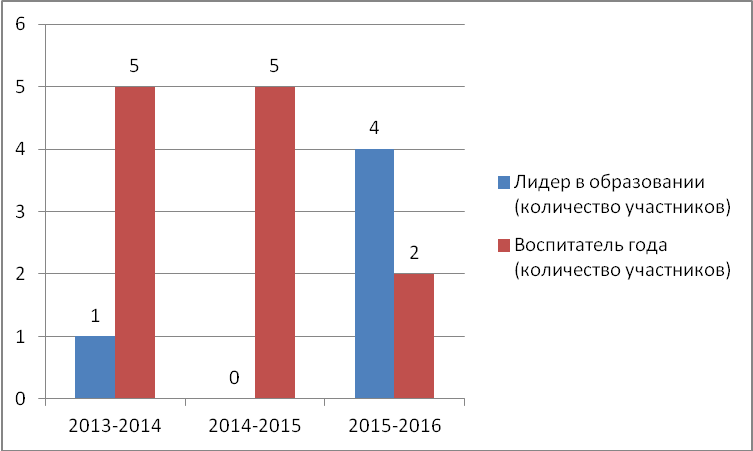 «Воспитатель года - 2016» «Лидер в образовании - 2016» Члены жюри отметили, что все участники конкурсов компетентны в вопросах развивающего обучения дошкольников в рамках ФГОС ДО, в вопросах развития социальных навыков у детей дошкольного возраста.С каждым годом растет профессиональный уровень руководителей                           и педагогических работников дошкольного образования.Аттестация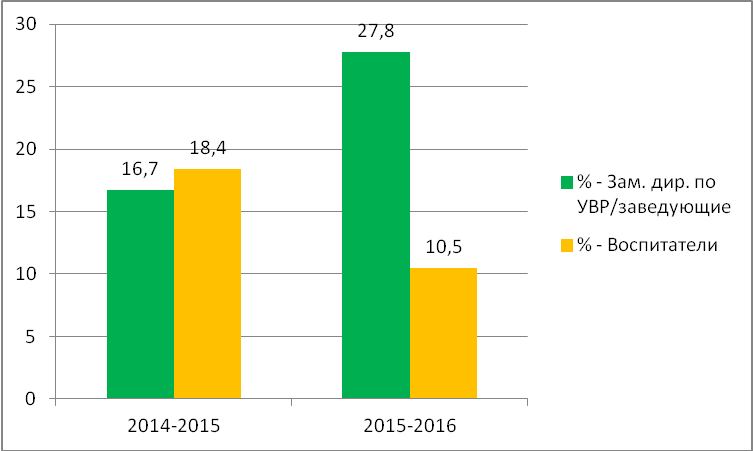 1. Количество заместителей директоров по УВР, подтвердивших первую квалификационную категорию, составляет 5 человек:-	Зайцева Любовь Ивановна (филиал Туроснянская ООШ);-	Каменева Раиса Николаевна (МБОУ - Смолевичская ООШ);-	Киселева Тамара Васильевна (филиал Первомайская СОШ);-	Люсина Людмила Матвеевна (МБОУ - Первомайская СОШ);-	Тесленко Наталья Константиновна (МБОУ - Великотопальская СОШ.	2. Количество педагогических работников, прошедших аттестацию                              на 1 квалификационную категорию, составляет 5 человек:-	Воперо  Ирина Ивановна (воспитатель, МБОУ -Смотровобудская СОШ);-	Инцукова  Светлана Васильевна (воспитатель, МБОУ – Первомайская СОШ)	-	Осадчая Елена Александровна (воспитатель, МБОУ–Смолевичская ООШ);-	Шалобода Евгения Николаевна (воспитатель, МБОУ–Смотровобудская СОШ).С целью улучшения навыков в работе организовываются и проводятся курсы повышения квалификации.За 2015-2016 учебный год была возможность повысить свой профессиональный уровень только у заведующего и заместителя директора                                    по УВР.Курсы повышения квалификации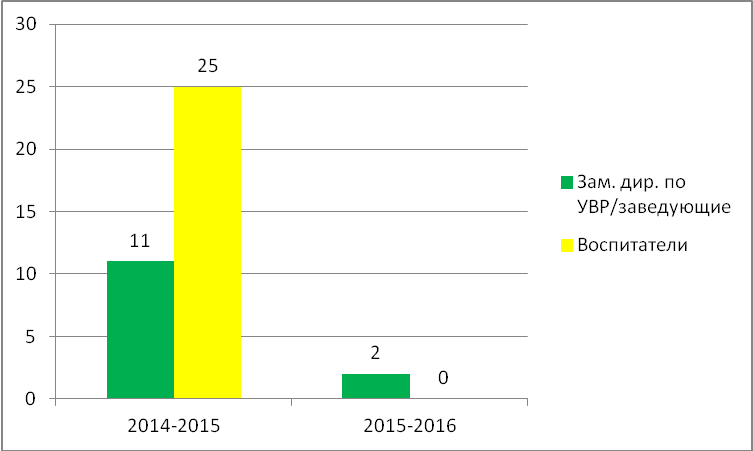 Сравнительный анализ КПК показывает отрицательную динамику.   	С 2014 года все образовательные учреждения, реализующие основные образовательные программы дошкольного образования, принимают участие во Всероссийском  мониторинге условий реализации ФГОС ДО, который проводит Федеральное государственное автономное учреждение Федеральный институт развития образования по заданию Минобрнауки.	Мониторинг включает следующие разделы:Общие сведенияОбщие сведения об организацииОбщие сведения о направленности групп организацииХарактеристика созданных условий в организацииПравовое обеспечение введения ФГОС ДОРазвивающая предметно-пространственная среда (РППС)Кадровые условияОценка отдельных условий образовательной организации и их изменений.Подводя итог по организации методической работы в учреждениях дошкольного образования Клинцовского района, надо сказать, что план на 2015-2016 учебный год выполнен.В течение учебного года внимание педагогических коллективов было сосредоточено:На изучении и внедрении в практику современных инновационных технологий, форм, методов, приемов.На углубленном изучении актуальных проблем современного дошкольного образования.На активизации творческой деятельности педагогических работников дошкольного образования.На углубленной работе по социально-личностному развитию детей дошкольного возраста.На совершенствовании работы по преемственности дошкольного и начального общего образования    По-прежнему актуальным остается вопрос: «Организация работы                          в образовательных учреждениях  в соответствии с ФГОС ДО».В 2016-2017 учебном году педагогическим коллективам учреждений дошкольного образования Клинцовского района предстоит продолжить работу                   над развитием и совершенствованием своей деятельности.№п/пНаименование учрежденияКоличествогруппКоличествогруппКоличествогруппКоличествовоспитанниковКоличествовоспитанниковКоличествовоспитанников№п/пНаименование учреждения2013-2014 уч. г. 2014-2015 уч. г.2015-2016 уч. г.2013-2014 уч. г. 2014-2015 уч. г.2015-2016 уч. г.1.Затишский д/сад «Ёлочка»1111516132.3.Великотопальская СОШ(дошкольное отделение) (дошкольная группа)212121231125102584.Гулевская ООШ(дошкольная группа)1112014175.Киваевская СОШ(дошкольная группа)1111516166.Коржовоголубовская СОШ(дошкольное отделение)3336363667.Лопатенская СОШ(дошкольное отделение)2223639308.Мартьяновская СОШ(дошкольное отделение)2222624259.Медведовская СОШ(дошкольное отделение)22232313510.11.Первомайская СОШ(дошкольное отделение)филиал Ольховская ООШ(дошкольное отделение)42424267357136623112.Рожновская ООШ(дошкольное отделение)22223302513.14.15.Смотровобудская СОШ(дошкольное отделение)филиал Туроснянская ООШ(дошкольная группа)филиал Оболешевская НОШ(дошкольная группа)21121121131172033151534161616.Смолевичская ООШ(дошкольное отделение)22229262517.Ущерпская СОШ(дошкольная группа)11120212216.Чемерновская СОШ(дошкольное отделение)444677063343434550555529 №п/пНаименованиеобразовательного учреждения2013-2014 уч. год2014-2015 уч. год2015-2016 уч. год №п/пНаименованиеобразовательного учрежденияКол-водетейКол-водетейКол-водетей1.Затишский  д/ сад «Ёлочка»6442.3.Великотопальская СОШ  / дошк. отделение//дошкольная группа/1293534.Гулевская ООШ  / дошк. группа/6465.Киваевская СОШ  /дошк. группа/1546.Коржовоголубовская СОШ  / дошк. отделение/229247.Лопатенская СОШ   / дошк. отделение/610128.Медведовская СОШ  / дошк. отделение/9899.Мартьяновская СОШ  / дошк. отделение/76510.Первомайская СОШ  / дошк. отделение/17221411.Смолевичская ООШ / дошк. отделение/88812.Смотровобудская СОШ  / дошк. отделение/109713.Ущерпская СОШ   / дошк.группа/99714.Чемерновская  СОШ  / дошк отделение/10191215.Ольховская ООШ / дошк. отделение/613316.Туроснянская ООШ  /  дошк. группа/326176.Рожновская  ООШ    / дошк. отделение/65718.Оболешевская  НОШ  / дошк. группа/ 427 Всего: 133(24,2 %)147(26,5 %)143(27 %)№п/пНаименование учрежденияКоличестводетейКоличестводетейКоличестводетей№п/пНаименование учреждения2013-2014 уч. год2014-2015 уч. год2015-2016 уч. год1.Затишский д/сад «Ёлочка»5102.3.Великотопальская СОШ(дошкольное отделение)филиал Малотопальская ООШ (дошк. группа)0000004.Гулевская ООШ(дошкольная группа)8735.Киваевская СОШ(дошкольная группа)5506.Коржовоголубовская СОШ(дошкольное отделение)5952557.Лопатенская СОШ(дошкольное отделение)11108.Мартьяновская СОШ(дошкольное отделение)0009.Медведовская СОШ(дошкольное отделение)20010.11.Первомайская СОШ(дошкольное отделение)филиал Ольховская ООШ(дошкольное отделение)45193417251712.Рожновская ООШ(дошкольное отделение)00013.14.15.Смотровобудская СОШ(дошкольное отделение)филиал Туроснянская ООШ(дошкольная группа)филиал Оболёшевская НОШ(дошкольная группа)43404340432016.Смолевичская ООШ(дошкольное отделение)1512317.Ущерпская СОШ(дошкольная группа)30251516.Чемерновская СОШ(дошкольное отделение)24172284218165Количество детей,Количество детей,Количество детей,Количество детей,Количество детей,Количество детей, состоящих на учете для получения места в ДОУ состоящих на учете для получения места в ДОУ состоящих на учете для получения места в ДОУнуждающихся в предоставлении места (согласно реестру)нуждающихся в предоставлении места (согласно реестру)нуждающихся в предоставлении места (согласно реестру)2013-2014 уч. г.2014-2015 уч. г.2015-2016 уч. г.2013-2014уч. год2014-2015уч. год2015-2016уч. годДо 1 года271718---От 1 года до 3 лет16314910142-От 3 до 5 лет794146159-От 5 до 7 лет1511-4--Всего2842181652311-УчебныйгодКоличество детей (из многодетных семей)2013-2014121  (22 %)2014-2015140  (25,2 %)2015-2016134  (25,3 %)НаименованиеучрежденияКоличествоКоличествоКоличествоКоличествоКоличествоКоличествоНаименованиеучреждения детей-инвалидов детей-инвалидов детей-инвалидовдетей-сирот и детей, оставшихся без попечения родителейдетей-сирот и детей, оставшихся без попечения родителейдетей-сирот и детей, оставшихся без попечения родителейНаименованиеучреждения2013-2014 уч. г. 2014-2015 уч. г.2015-2016 уч. г.2013-2014 уч. год2014-2015уч. год2015-2016уч. годЗатишский д/сад «Ёлочка»---11-Великотопальская СОШ(дошк. отделение) (дошк. группа)--------1---Гулевская ООШ(дошкольная группа)------Киваевская СОШ(дошкольная группа)--2113Коржовоголубовская СОШ(дошк. отделение)---231Лопатенская СОШ(дошк. отделение)------Мартьяновская СОШ(дошк. отделение)------Медведовская СОШ(дошк.  отделение)---1-1Первомайская СОШ(дошк. отделение)филиал Ольховская ООШ(дошк. отделение)----1-2-1-1-Рожновская ООШ(дошк. отделение)------Смотровобудская СОШ(дошк. отделение)филиал Туроснянская ООШ(дошк. группа)филиал Оболешевская НОШ(дошк. группа)------------1--1--Смолевичская ООШ(дошк. отделение)-11111Ущерпская СОШ(дошк. группа)---1--Чемерновская СОШ(дошк. отделение)----3-ВСЕГО:-149128Количество детей, за присмотр и уход за которыми производятся выплаты компенсации части родительской платыКоличество детей, за присмотр и уход за которыми производятся выплаты компенсации части родительской платыКоличество детей, за присмотр и уход за которыми производятся выплаты компенсации части родительской платы2013-2014 уч. год2014-2015 уч. год2015-2016 уч. год0 %        9      (1,6 %)39     (7,0 %)     19      (3,6 %)20 %267      (49,4 %)     249    (48,3 %)242    (47,5 %)50 %201      (37,1 %)185   (35,9 %)182     (35,7 %)70 % 73      (13,5 %)  82    (15,8 %) 86    (16,8 %)541     (98,4 %)     516     (93 %)510     (96,4 %)№ п/пРМОРуководитель РМОКоличество заседаний1.РМО заведующих и заместителей директоров по УВРПолякова В.А. (зам. дир.по УВР МБОУ-Коржовоголубовская СОШ)1 2.РМО воспитателейПолякова В.А. (зам. дир.по УВР МБОУ-Коржовоголубовская СОШ)3(2 – на базе ОУ)3.РМО музыкальных руководителейФилимоненко Н.Е. (муз. руководитель МБОУ-Первомайская СОШ)2(1 – на базе ОУ)2013-2014 уч. год2014-2015 уч. год2015-2016 уч. год- Баблакова И.В. – победитель (Первомайская СОШ, воспитатель);- Поправко Л.С. (Медведовская СОШ, воспитатель);- Повесьма С.В. (Чемерновская СОШ, воспитатель);-  Сусло В.В. (филиал Ольховская ООШ, воспитатель);- Степаненко О.П. (филиал Туроснянская ООШ, воспитатель).- Филимоненко Н.Е. – победитель (Первомайская СОШ, муз. рук.);-  Можаева Е.Ю. (Коржовоголубовская СОШ, муз. рук.);- Воперо И.В. (Смотровобудская СОШ, воспитатель);- Ковалева Н.В. (Коржовоголубовская СОШ, воспитатель);- Зенченко Е.А. (Чемерновская СОШ, воспитатель).- Шалобода Е.Н. – победитель (СмотровобудскаяСОШ, воспитатель);-  Кармицкая Л.А. (Первомайская СОШ, воспитатель).2015-2016 уч. год2014-2015 уч. год2015-2016 уч. год- Прохоренко Е.Н. (Чемерновская СОШ)-- Зайцева Л.И.(филиал Туроснянская ООШ);-  Киселева Т.В. (филиал Ольховская ООШ);- Люсина Л.М. (Смотровобудская СОШ);- Тесленко Н.К. (Великотопальская СОШ).№п/пФ.И.О.Образовательное учреждениеДолжность1.Грибанова Людмила НиколаевнаМБДОУ Затишский д/сад «Ёлочка»Заведующий2.Зотова Валентина ВасильевнаМБОУ- Великотопальская СОШ (дошк. группа)Зам. директора               по УВР